Aligning Curricular and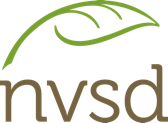 Core Competencies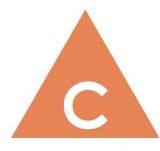 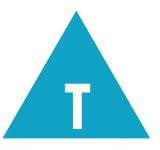 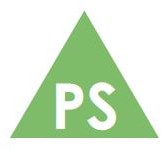 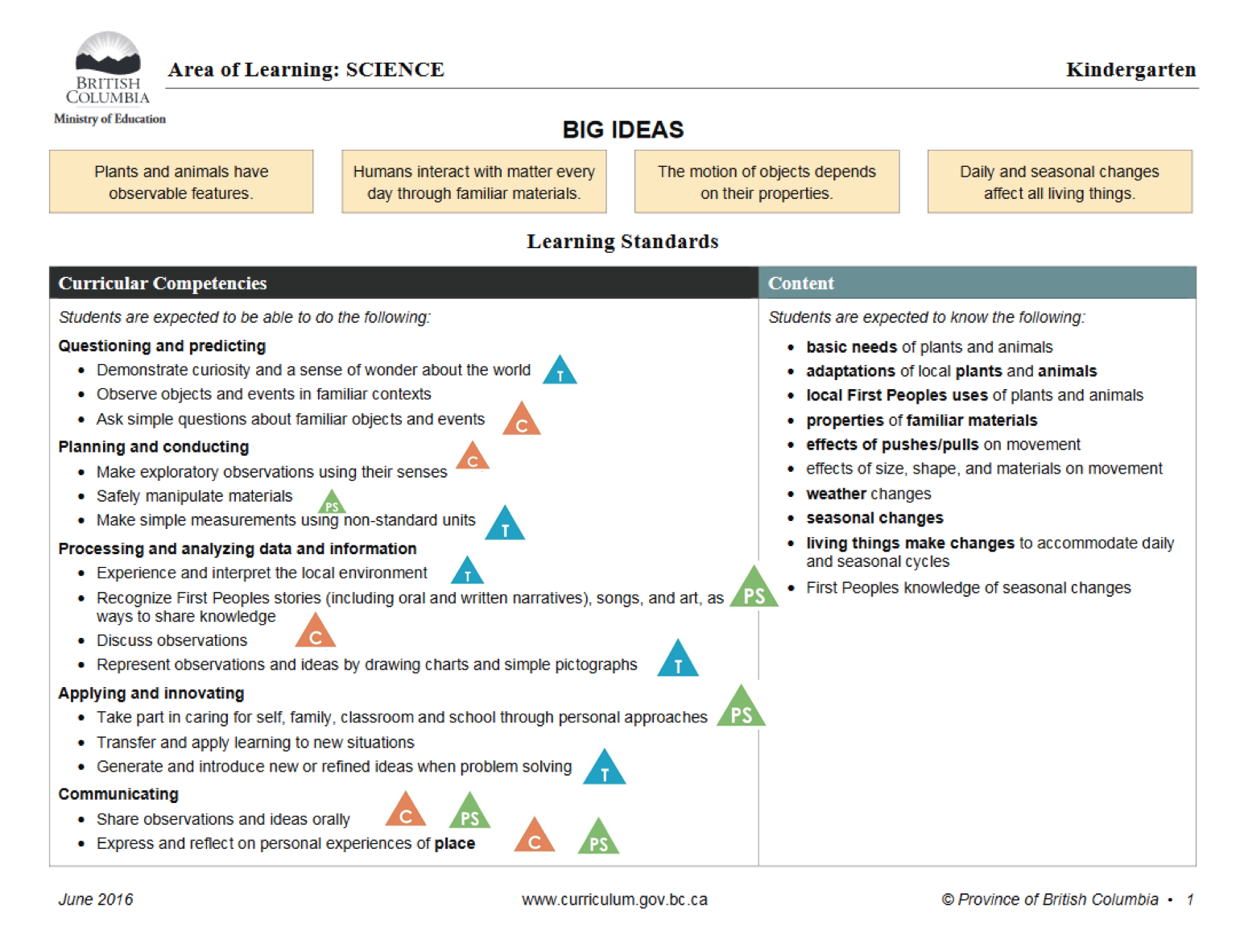 Communication CompetencyCommunicate CollaborateCOMMUNICATECommunication Competency Sample K-4 “I Can” Statements              Connect and engage with others (to share and develop ideas):I can ask simple questionsI can listen activelyI can focus on the speakerAcquire, interpret, and present information (include inquiries)I can understand and share informationI can present information clearlyI can present information and ideas to an audience I may not knowCOLLABORATECollaborate to plan, carry out, and review constructions and activitiesI can work with others toward a goalI can take on roles and responsibilities in a groupI can share important ideas and understand the ways we agreeI can see different points-of-view and I can disagree respectfullyRecount, reflect and integrate experiences and accomplishmentsI can give, receive, and act on feedbackI can explain experiences and connect to others’ experiencesI can connect my learning to my experiences and to others’ experiencesCommunication Competency – CommunicateSample from Kindergarten Science:I can ask simple questions to get information.I can talk about what I see, hear, and feel.I can talk about my ideas.Communication Competency - CollaborateSample from Kindergarten Science:I can talk about and share what I see, hear, and feel.I can talk about my ideas with others.I can work with others towards a goal.Curricular Competency: Ask simple questions about familiar objects and eventsNotice It: Inquiry lessons, wonder wall, centres, field tripsName It: I can ask simple questions to get information. Nurture It: “Wow! That’s an interesting question about…” “I see that you’re really thinking about…”Curricular Competencies: Make exploratory observations using their senses. Discuss observationsNotice It: Science labs, community walks, morning meetings, sharing, centresName It: I can talk about what I see, hear, and feel. Nurture It: “I love the way you’re looking really closely at…” “I see that you’re using all your senses to explore…”Curricular Competency: Share observations and ideas orallyNotice It: Sharing circles, partner talks, exit slipsName It: I can share my observations and ideasNurture It: “Thank you for helping us see/understand whatyou’re thinking…”I can ask simple questions to get information.With support…I am learning to…ask simple questions to get information.I am beginning to… I can sometimes…ask simple questions to get information.I can…I am able to…I can independently…ask simple questions to get information.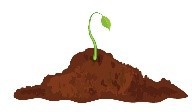 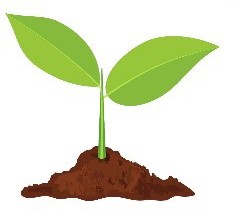 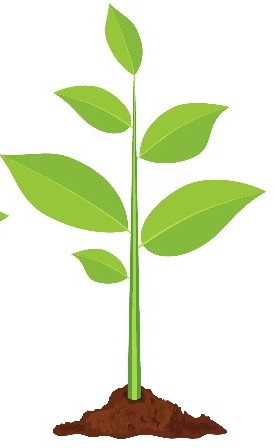 Thinking CompetencyCreative ThinkingCritical & Reflective ThinkingCREATIVENovelty and ValueI can get ideas when I play. My ideas are fun for me and make me happyI can share ideas that are new to my classmatesI can show you the things I am interested in by the things I createGenerating IdeasI can get ideas when I use my senses to exploreI can build on others ideas (and sometimes add my own ideas) to solve a problemI can thoughtfully learn a lot about something (e.g. by doing research, talking to others or practicing) so that I am able to create new ideas or ideas just pop into my headDeveloping IdeasI can make my ideas work or change what I am doingI can build on the skills I need to make my idea work, and usually succeed, even if it takes a few triesI can use the skills I have learned to solve future problemsCRITICAL AND REFLECTIVEAnalyze and CritiqueI can show if I like something or notI can explore and appreciate things I learn about other peopleI can show and explain my thinking when I work on different projectsQuestion and InvestigateI can ask open-ended questions and collect informationI can find more than one to way to explore somethingI can tell the difference between what’s real, what is made up, and appreciate when others think different from meDevelop and DesignI can experiment by doing things differentlyI can reach my goals by trying a variety of waysI can engage my audience in different waysReflectiveI am able to reflect to on my thinking skillsI am able to reflect on what I have learnedI able to to think of things in new ways (Aha moment!)Thinking Competency - CreativeSample from Kindergarten Science:I can use the skills I have learned to solve future problems.I can change what I’m doing to solve a problem. I can get new ideas when I play.Curricular Competency: Demonstrate curiosity and a sense of wonder about the worldNotice It: Inquiry lessons/projects, play, place, field tripsName It: I can wonder about the world around me. Nurture It: “I love that you are thinking about…” “I wonder what made you think of this…” “What connections can you make…”Curricular Competency: Experience and interpret the local environmentNotice It: Neighbourhood walks, forest walks, field trips, place, sit spotsName it: I can recognize, tell you, describe what is in mylocal environmentNurture It: “Wow! Have you seen something like this before…” “Could you build it…”	“How do you think it got here”Curricular Competency: Generate and introduce new or refined ideas when problem solvingNotice It: Science experiments, play, role-modeling, neighbourhood and forest walksName It: I can solve problems in many (creative) ways Nurture It: “I wonder if there is a way to solve this…” “I like you used your creative or critical thinking skills to…”I can wonder about the world around me.With support…I am learning to…become curious about the world around me.I am beginning to… I can sometimes…be curious about the world around me.I can…I am able to…I can independently…show my curiosity about the world around me.Personal & Social CompetencyPersonal Awareness & Responsibility Positive Personal & Cultural Identity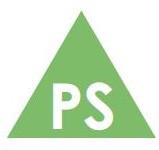 Social ResponsibilityPERSONAL AWARENESS AND RESPONSIBILITYSelf-Determination:I can show a sense of accomplishment and joyI can celebrate my efforts and accomplishmentsI can advocate for myself and my ideasSelf-Regulation:I can sometimes recognize emotionsI can use strategies that help me manage my feelings and emotionsI can persevere with challenging tasksWell-Being:I can participate in activities that support my well-beingI can participate in activities that support my well-being and tell/show how they help meI can take some responsibility for my physical and emotional well-beingI can make choices that benefit my well-being and keep me safe in my community, including my online interactionsPOSITIVE PERSONAL & CULTURAL IDENTITYRelationships and cultural contexts:I can describe my family and communityI am able to identify the different groups that I belong toI understand that my identity is made up of many interconnected aspects (such as life experiences, family history, heritage, peer group)Personal values and choices:I can tell what is important to meI can explain what my values are and how they affect choices I makePersonal strengths and abilities:I can identify my individual characteristicsI can describe/express my attributes, characteristics, and skillsContributing to community and caring for the environment:With some support, I can be part of a groupI can participate in classroom and group activitiesI can participate in classroom and group activities to improve the classroom school, community, or natural worldI contribute to group activities that make my classroom, school, community, or natural world a better placeI can identify how my actions and the actions of others affect my communitySolving problems in peaceful ways:I can solve some problems myself and can identify when to ask for helpI can identify problems and compare potential problem-solving strategiesI can clarify problems, consider alternatives, and evaluate strategiesI can clarify problems or issues, generate multiple strategies, and consider consequencesValuing diversity:With some direction, I can demonstrate respectful and inclusive behaviorI can explain when something is unfairI can advocate for othersBuilding relationships:With some support, I can be part of a groupI am kind to others, can work or play co-operatively, and can build relationships with people of my choosingI can identify when others need support and provide itI am aware of how others may feel and take steps to help them feel includedI build and sustain positive relationships with diverse people, including people from different generationsPersonal Awareness and ResponsibilitySample from Kindergarten ScienceI can celebrate my efforts and accomplishments. I can persevere with challenging tasks.Positive Personal and Cultural IdentitySample from Kindergarten ScienceI can describe my family and community. I can tell what is important to me.Social ResponsibilitySample from Kindergarten ScienceI can solve some problems myself and can identify when to ask for help.I can participate in classroom and group activities.Curricular Competency: Share observations and ideas orallyName It: I can share what is important to meNotice It: During observation walks, science experiments, class discussions, reflections, observational drawings Nurture It: “ I like how you told us about…” “You clearly showed your thinking and explained why…”Curricular Competency: Express and reflect on personal experiences of placeName It: I can describe my family and community Notice It: Neighbourhood walks, brainstorming, sharing/ show and tell, circle, observations of seasonal changes Nurture It:	“I like how you connected it to…”	“Does that remind you of a time…”Curricular Competency: Take part in caring for self, family, classroom and school through personal approachesName It: I can participate in classroom and group activities to improvethe classroom school, community, or natural worldNotice It: Being prepared, helping cleanup, identifying how students do thingsNurture It: “Thank you for helping tidy up…” “I saw that youhelped your classmate…”I can share what is important to me.With support…I am learning to…share my ideas.I am beginning to… I can sometimes…share my ideas.I can…I am able to…I can independently…share my ideas.Cheat Sheet Prompts to Help “Nurture” Core CompetenciesWow!  That’s an interesting question about…I see that you are really thinking about…I like the way you are really looking closely at…I see that you are using your senses toexplore…I wonder what made you think of this...?I love that you are thinking about…I wonder if there is a way to solve this…?Wow! Have you seen something like this before…?I like that you used your creative/critical thinking skills to…I like how you told us about…You clearly showed your thinking and explained why…I like how you connected to…Does that remind you of a time…?I noticed that your helped your classmate…Thank you for helpingWhat makes you say that…?What could you have done differently…?How did you work with your group to develop your ideas…?How did you come up with your ideas…?Did you share your ideas with someone else…?What does this make you think of…?Did everyone in your group have the same/different ides…?What helped your learning…?What got in the way of your learning…?How did you feel when you were doing…?I noticed that you…Probing Questions to Support Deeper Self-ReflectionWow! How did you get to be so good at 	?What did you need to do to achieve 	?What do you need to do to improve 	?What do you plan to do to achieve 	?What strategies will help you 	?How will you feel when you achieve 	?I can ask simple questions to get information.With support… I am learning to…ask simple questions to get informationI am starting to…ask simple questions to get informationI can sometimes…ask simple questions to get information.I am able to…ask simple questions to get information.I am consistently able to…ask simple questions to get information.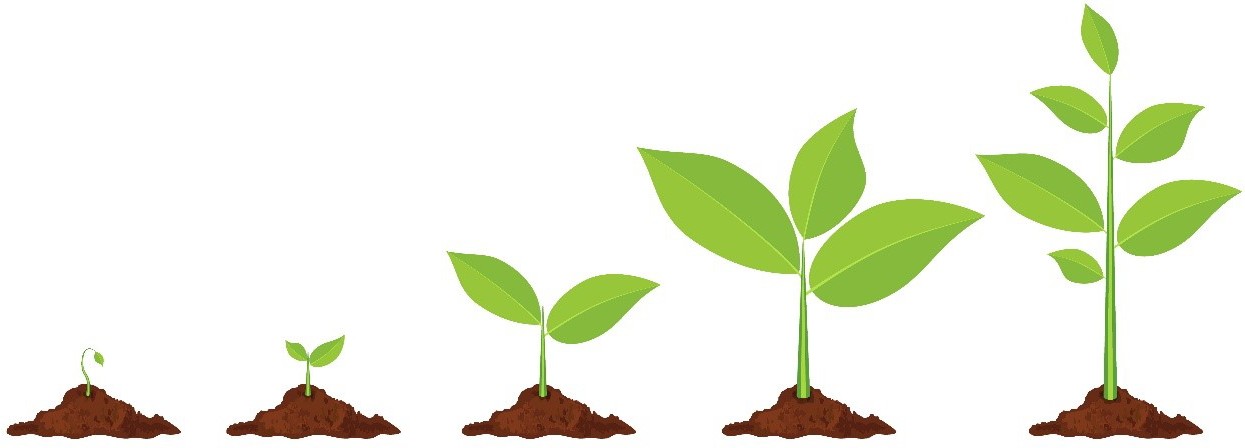 